Prayer Coordinator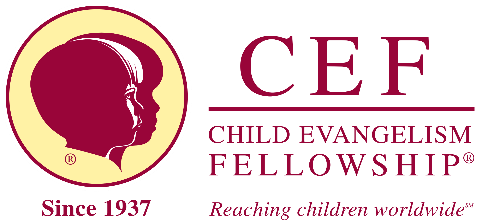 Role DescriptionTitle of Position: Prayer CoordinatorPosition Summary: The Prayer Coordinator’s purpose is to organize, schedule, and provide general leadership for CEF Orangeburg/Lower Savannah District’s prayer activities. Reports to: Local DirectorTime Commitment: 5-10 hours per monthDesired Characteristics: Believes and signs CEF Statement of Faith and Doctrinal PolicyA strong personal devotion to prayer and a sincere desire to see others devoted to prayerA desire to teach and encourage others to prayAbility to work well with othersOrganizational skillsGood communication skillsGeneral Responsibilities: To help build, maintain, organize, and coordinate CEF Orangeburg/Lower Savannah District’s prayer ministryTo gather prayer needs from Good News Club prayer coordinators and the Local Director and communicate those to committed prayer partners through the monthly prayer newsletterTo plan and lead the chapter’s monthly Zoom prayer timeTo encourage and assist Good News Clubs that do not yet have a Club prayer coordinator in identifying someone in the sponsoring church who could serve in this roleTo assist the Local Director in planning special prayer events, including CEF World Day of Prayer